Májová stezkaMilé děti, vážení rodiče, zveme vás na Májovou stezku. Stezka je tentokrát zaměřená na významné dny v měsíci květnu. Stezka se nemusí projít během jednoho dne, můžete si dělat úkoly den po dni nebo podle datumu. Na stezce se vydáme například za čarodějnicí, za hasiči, zkusíme si práci archeologa, zahrajeme si nějaké hry, a ještě si můžeme zaskákat panáka.Až si stezku projdete, zanechte nám, prosím, pod stromem Zážitkovník nějaký obrázek z vašeho zážitku, jenž vám udělal největší radost.Přejeme příjemnou zábavu. 😊Vaše paní učitelky PS: Velmi děkujeme za zanechání krásných kraslic na Vajíčkovníku (viz. Velikonoční  stezka).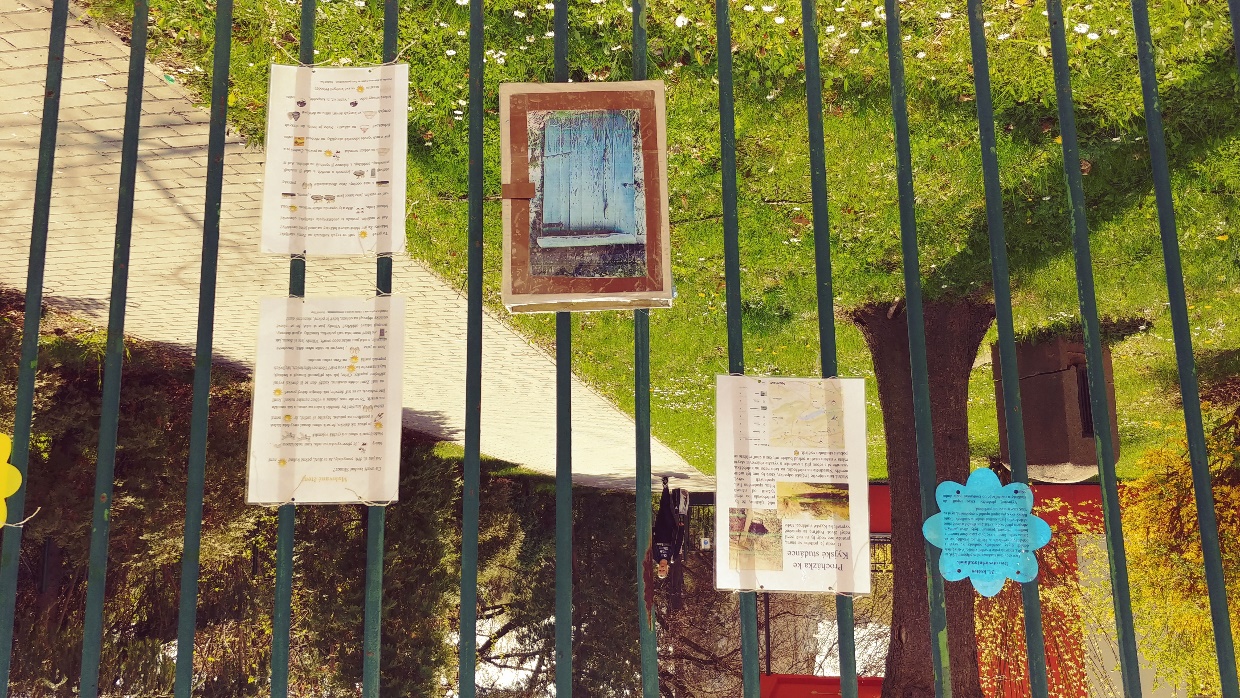 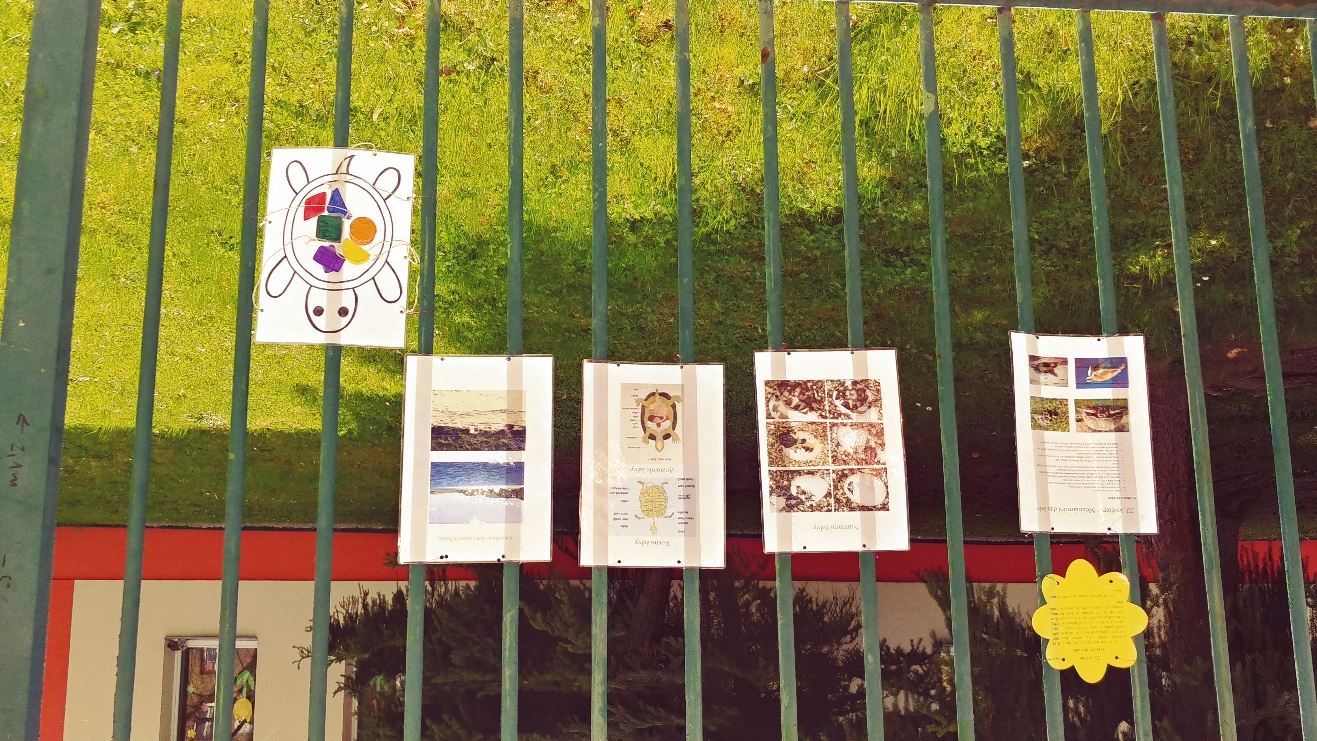 